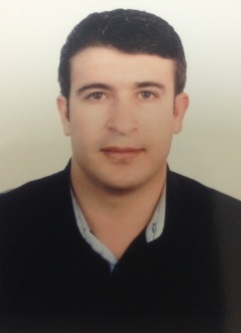 Gulfjobseeker.com CV No: 1417116Mobile +971505905010 / +971504753686 To get contact details of this candidatesSubmit request through Feedback Linkhttp://www.gulfjobseeker.com/feedback/submit_fb.phpCAREER AIM 	I am a looking for a medical job; wherein I can  practice my profession, continue to learn from it and to develop my skills in rendering health care service.PERSONAL PROFILE:Date of Birth:		October 18, 1981Nationality:		SyrianMarital Status:		MarriedReligion:		MoslemLanguage:		Arabic, EnglishQUALIFICATIONS:Master degree in internal medicine  April 2011 Aleppo university   SyriaMedical Doctor (MD) July 2005 Aleppo University ( Faculty of Medicine)RESIDENCY:Internal medicine Resident (October,2005- October 2009)- Aleppo University Hospital-Ministry of High Education, Aleppo, SyriaTeaching experience: Internal medicine lessons for medical students during residency period.Supervising & Teaching junior residents.EMPLOYMENT SREVICEInstitution				Position			Date			Private Hospital (KSA)      internal medicine doctor     july2010-Present	(Prince fahad bin sultan hospital)   Private clinic(Syria)            internal medicine doctor        06/2009- 3/2010Clinical Experience:Cardiology,ccu                 (10 months)neurology                           (6 months)nephrology                        (6 months)pulomonology                   (6 months)endocrinology                   (3 months)GIT,hepatology                 (6 months)Hematology, oncology      (3 months)emergency                         (8 months)Skills : Computer skills: good user for (Windows – Office – Internet).Self-Appraisal:-Efficient, Diplomatic, Adaptable, Self motivated, Confidently and ability to handle work smoothly under any circumstance even Loaded pressure.. - Ready to Allocating 